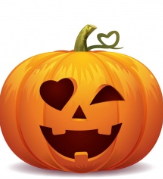 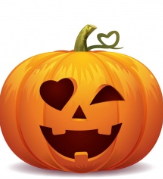 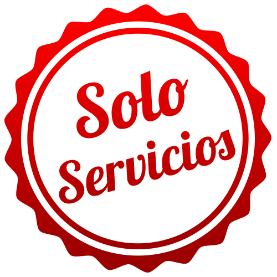 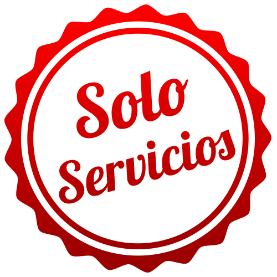 ORLANDO HALLOWEEN PARTYSOLO SERVICIOS07 DÍAS / 06 NOCHESPrograma incluye:Traslado Aeropuerto Orlando / Hotel / Aeropuerto Orlando en regular.06 noches de alojamiento.Entrada: Mickey´s Not so scary Halloween Party.Entrada: Disney 04 días de Parque Flexible.Traslados complementarios durante el día a Disney.PRECIO POR PERSONA EN DOLARES AMERICANOS:NOTAS IMPORTANTES:Referente al paquete:Para viajar de acuerdo a vigencia de cada hotel (Ver cuadro).Promoción de Aniversario del 02 al 10 Septiembre del 2019.Servicios en regular. Habitación Estándar.Es necesario, siempre, verificar el peso de la maleta permitido por la línea aérea y en caso de tener alguna conexión también tomar previsiones. Equipaje: 1 maleta de 23 kg y 1 carry-on de 8 kg, el equipaje excedente tendrá un cargo adicional en destino.No incluye cualquier extra, servicio o comida que no esté mencionado en el itinerario.Precios sujetos a variación sin previo aviso y no son aplicables a grupos. Programa hasta agotar stock. No aplica reembolsos.En caso de que se incremente costos de entradas, Domireps se reserva el derecho de aplicar los suplementos correspondientes sobre los precios cotizados.Los traslados a los parques son complementarios y cumplen horarios especificados por el hotel cuando el pasajero este en destino.Tarifas y disponibilidad sujetas a cambios y a confirmarse al momento de realizar la reserva. Política de niños 0-9 años. Las tarifas no incluyen resort fee. Los tipos de cama-cuna, rollaway y otras solicitudes quedan sujetas a confirmación en el momento de la reserva. Aplican fechas de blackouts. Los niños menores de 5 años deben utilizar silla especial para niño en el servicio de transporte por un costo adicional. Las tarifas no incluyen propinas ni traslados adicionales no contemplados. Los traslados en horario nocturno tienen un cargo adicional. Todos los traslados en paquetes son en servicios regulares. Los conductores no esperan más de 5 minutos a los pasajeros, los servicios no serán reembolsables. ENTRADAS PARA - "Mickey's Not-So-Scary Halloween Party": Ponte tu disfraz favorito para jugar a “dulce o truco” en este evento con temática de Halloween. Abre un cuadro de diálogo en el Parque Temático Magic Kingdom con dulces terroríficamente deliciosos, entretenimiento espeluznante y Personajes de Disney que asustan por la noche. Esta fiesta “no tan escalofriante” es adecuada para niños de todas las edades y se celebra en noches selectas de agosto, septiembre, octubre y noviembre, desde las 7:00 p.m. hasta la medianoche. La fiesta se llevará a cabo en las siguientes fechas: Agosto 16, 20, 23, 27, 30, Septiembre 2, 6,, 8, 10, 13, 15, 17, 20, 22, 24, 27, 29, Octubre 1, 4, 6, 8, 10, 11, 14, 15, 17, 18, 20, 21, 24, 25, 27, 29, 31, y Noviembre 1GENERALES:Tarifas NO son válidas para: Semana Santa, Fiestas Patrias, Navidad, Año Nuevo, grupos, fines de semana largos, días festivos en Perú y en destino, ferias, congresos y Blackouts.Tarifas solo aplican para peruanos y residentes en el Perú. En caso no se cumplan el requisito, se podrá negar el embarque o se cobrara al pasajero un nuevo boleto de ida y vuelta con tarifa publicada y en la clase disponible el día del vuelo.No reembolsable, no endosable, ni transferible. No se permite cambios. Precios sujetos a variación sin previo aviso, tarifas pueden caducar en cualquier momento, inclusive en este instante por regulaciones del operador o línea aérea. Sujetas a modificación y disponibilidad al momento de efectuar la reserva. Consultar antes de solicitar reserva.Los Pasajeros que no se presenten en recepción en el horario marcado (Traslados o Tours), la empresa entenderá que han desistido del mismo. No correspondiendo reintegro alguno, ni reclamos posteriores.Servicios de este programa son en Regular, por lo que se realizan en horario diurno, para servicios en horarios nocturnos deberán aplicar suplemento o privado. Consultar.Las habitaciones triples o cuádruples solo cuentan con dos camas. Habitaciones doble twin (dos camas) o doble matrimonial, estarán sujetas a disponibilidad hasta el momento de su check in en el Hotel. El pasajero se hace responsable de portar toda la documentación solicitada (vouchers, boletos, visas, pasaporte, permisos notariales, vacunas, etc.), no haciéndonos responsable por las acciones de seguridad y control de aeropuerto, por lo que se solicita presentarse con la documentación necesaria al momento del embarque, salida del aeropuerto y en destino. Es indispensable contar con el pasaporte vigente con un mínimo de 6 meses posterior a la fecha de retorno.Todos los niños o jóvenes menores de 18 años deberán presentar documento de identificación mismo que estén con ambos padres. Caso estén viajando solamente con uno de los padres la autorización deberá ser con permiso notarial juramentado.Impuestos & Tasas Gubernamentales deberán ser pagados en destino por el pasajero.Domireps no se hace responsable por los tours o servicios adquiridos a través de un tercero inherente a nuestra empresa, tampoco haciéndose responsable en caso de desastres naturales, paros u otro suceso ajeno a los correspondientes del servicio adquirido. El usuario no puede atribuirle responsabilidad por causas que estén fuera de su alcance. En tal sentido, no resulta responsable del perjuicio o retraso por circunstancia ajenas a su control (sean causas fortuitas, fuerza mayor, pérdida, accidentes o desastres naturales, además de la imprudencia o responsabilidad del propio pasajero). Tipo de cambio s/.3.50 soles.Tarifas, queues e impuestos aéreos sujetos a variación y regulación de la propia línea aérea hasta la emisión de los boletos. Precios y taxes actualizados al día 21 de Agosto del 2019.HOTELESMONSimpleDobleTripleChldVIGENCIAHOTELESMONSimpleDobleTripleChldVIGENCIACLARION INN LAKE BUENA VISTAUSD126996987268501SEP-03NOVDISNEY´S ALL STAR MOVIES RESORTUSD18631268110768501SEP-03NOV